О внесении изменений в муниципальную программу Комсомольского муниципального округа Чувашской Республики «Содействие занятости населения»Администрация Комсомольского муниципального округа Чувашской Республики п о с т а н о в л я е т: 1. Утвердить прилагаемые изменения, которые вносятся в муниципальную программу Комсомольского муниципального округа Чувашской Республики «Содействие занятости населения», утвержденную постановлением администрации Комсомольского муниципального округа Чувашской Республики от 05.07.2023г. №802. 2.  Настоящее постановление вступает в силу после его официального опубликования в периодическом печатном издании «Вестник Комсомольского муниципального округа Чувашской Республики». Глава Комсомольского муниципального округа                                                                                 Н.Н.РаськинИзменения,которые вносятся в муниципальную программу Комсомольского муниципального округа Чувашской Республики «Содействие занятости населения»1. В паспорте муниципальной программы Комсомольского муниципального округа Чувашской Республики «Содействие занятости населения» (далее – муниципальная программа) позицию «Объемы финансирования Муниципальной программы с разбивкой по годам ее реализации» изложить в следующей редакции:2. Раздел III муниципальной программы изложить в следующей редакции:«Раздел III. Обоснование объема финансовых ресурсов, необходимых для реализации Муниципальной программы (с расшифровкой по источникам финансирования, по этапам и годам реализации Муниципальной программы)Финансовое обеспечение реализации Муниципальной программы осуществляется за счет средств республиканского бюджета Чувашской Республики и за счет бюджета Комсомольского муниципального округа Чувашской Республики. Прогнозируемые объемы финансирования мероприятий Муниципальной программы в 2023 - 2035 годах составляют 1 540,429 тыс. рублей, в том числе: в 2023 году – 436,529 тыс. рублей;в 2024 году – 155,2 тыс. рублей; в 2025 году – 87,7 тыс. рублей; в 2026 - 2030 годах – 438,5 тыс. рублей; в 2031 - 2035 годах – 422,5 тыс. рублей; из них средства: республиканского бюджета – 1 114,8 тыс. руб., в том числе: в 2023 году – 80,9 тыс. рублей; в 2024 году – 85,2 тыс. рублей; в 2025 году – 87,7 тыс. рублей;в 2026 - 2030 годах – 438,5 тыс. рублей; в 2031 - 2035 годах – 422,5 тыс. рублей; бюджета Комсомольского муниципального округа – 425,629 тыс. рублей, в том числе: в 2023 году – 355,629 тыс. рублей; в 2024 году – 70,0 тыс. рублей; в 2025 году – 0,0 тыс. рублей; в 2026 - 2030 годах – 0,0 тыс. рублей; в 2031 - 2035 годах – 0,0 тыс. рублей. Объемы финансирования Муниципальной программы подлежат ежегодному уточнению при формировании бюджета Комсомольского муниципального округа Чувашской Республики на очередной финансовый год и плановый период. Ресурсное обеспечение расходов за счет всех источников финансирования реализации Муниципальной программы приведены в приложении № 2 к Муниципальной программе. Подпрограммы Муниципальной программы приведены в приложениях № 3, 4 к Муниципальной программе.».3. Приложение № 2 к муниципальной программе изложить в следующей редакции:Ресурсное обеспечение реализации муниципальной программы «Содействие занятости населения» за счет всех источников финансирования4. В приложении № 3 к муниципальной программе:в паспорте подпрограммы «Активная политика занятости населения и социальная поддержка безработных граждан» муниципальной программы Комсомольского муниципального округа Чувашской Республики «Содействие занятости населения» (далее – подпрограмма):позицию «Объемы финансирования подпрограммы с разбивкой по годам реализации» изложить в следующей редакции: раздел IV подпрограммы изложить в следующей редакции:«Раздел IV. Обоснование объема финансовых ресурсов, необходимых для реализации подпрограммы (с расшифровкой по источникам финансирования, по этапам и годам реализации подпрограммы)Общий объем финансирования подпрограммы в 2023 - 2035 годах за счет средств бюджета Комсомольского муниципального округа Чувашской Республики составляет 425,629 тыс. рублей, в том числе: в 2023 году – 355,629 тыс. рублей; в 2024 году - 70,0 тыс. рублей; в 2025 году - 0,0 тыс. рублей;в 2026 - 2030 годах – 0,0 тыс. рублей; в 2031 - 2035 годах – 0,0 тыс. рублей.Объемы финансирования подпрограммы подлежат уточнению при формировании бюджета Комсомольского муниципального округа Чувашской Республики на очередной финансовый год и плановый период. Ресурсное обеспечение реализации подпрограммы за счет всех источников финансирования в 2023 - 2035 годах приведено в приложении к настоящей подпрограмме.»;приложение к подпрограмме изложить в следующей редакции:Ресурсное обеспечение реализации подпрограммы  «Активная политика занятости населения и социальная поддержка безработных граждан»  муниципальной программы  Комсомольского муниципального округа Чувашской Республики  «Содействие занятости населения» за счет всех источников финансирования5. В приложении № 4 к муниципальной программе:в паспорте подпрограммы «Безопасный труд» муниципальной программы Комсомольского муниципального округа Чувашской Республики «Содействие занятости населения» (далее – подпрограмма):позицию «Объемы финансирования подпрограммы с разбивкой по годам реализации» изложить в следующей редакции: раздел IV подпрограммы изложить в следующей редакции:«Раздел IV. Обоснование объема финансовых ресурсов, необходимых для реализации подпрограммы (с расшифровкой по источникам финансирования, по этапам и годам реализации подпрограммы)Общий 	объем 	финансирования 	подпрограммы 	в 	2023 - 2035 годах 	за 	счет 	средств республиканского бюджета Чувашской Республики составляет 1 114,8 тыс. рублей, в том числе: в 2023 году – 80,9 тыс. рублей; в 2024 году – 85,2 тыс. рублей; в 2025 году – 87,7 тыс. рублей; в 2026 - 2030 годах – 438,5 тыс. рублей;в 2031 - 2035 годах – 422,5 тыс. рублей.Объемы финансирования подпрограммы уточняются при формировании бюджета Комсомольского муниципального округа Чувашской Республики на очередной финансовый год и плановый период. Ресурсное обеспечение реализации подпрограммы за счет всех источников финансирования в 2023 - 2035 годах приведено в приложении к настоящей подпрограмме.»;приложение к подпрограмме изложить в следующей редакции:Ресурсное обеспечение реализации подпрограммы «Безопасный труд»  муниципальной программы  Комсомольского муниципального округа Чувашской Республики  «Содействие занятости населения» за счет всех источников финансирования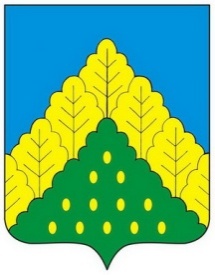 ЧĂВАШ РЕСПУБЛИКИНКОМСОМОЛЬСКИ МУНИЦИПАЛЛĂ ОКРУГĔН	АДМИНИСТРАЦИЙĔ                   ЙЫШẰНУ23.01.2024 ç.  № 56Комсомольски ялĕАДМИНИСТРАЦИЯКОМСОМОЛЬСКОГО МУНИЦИПАЛЬНОГО ОКРУГА      ЧУВАШСКОЙ РЕСПУБЛИКИ          ПОСТАНОВЛЕНИЕ23.01.2024 г. № 56село КомсомольскоеПриложениек постановлению администрацииКомсомольского муниципального округаЧувашской Республикиот 23.01.2024г. № 56«Объемы финансирования Муниципальной программы 	с разбивкой по годам ее реализации  Прогнозируемые объемы финансирования мероприятий муниципальной программы в 2023 - 2035 годах составляют 1 540, 429 тыс. рублей, в том числе: в 2023 году – 436,529 тыс. рублей;в 2024 году – 155,2 тыс. рублей;в 2025 году – 87,7 тыс. рублей; в 2026 - 2030 годах – 438,5 тыс. рублей; в 2031 - 2035 годах – 422,5 тыс. рублей;из них средства: республиканского бюджета – 1 114,8 тыс. руб., в том числе: в 2023 году – 80,9 тыс. рублей;в 2024 году – 85,2 тыс. рублей; в 2025 году – 87,7 тыс. рублей;в 2026 - 2030 годах – 438,5 тыс. рублей; в 2031 - 2035 годах – 422,5 тыс. рублей;бюджета Комсомольского муниципального округа – 425,629 тыс. рублей, в том числе: в 2023 году – 355,629 тыс. рублей;в 2024 году – 70,0 тыс. рублей;в 2025 году – 0,0 тыс. рублей; в 2026 - 2030 годах – 0,0 тыс. рублей;в 2031 - 2035 годах – 0,0 тыс. рублей. Объемы финансирования Муниципальной программы уточняются при формировании бюджета Комсомольского муниципального округа Чувашской Республики на очередной финансовый год и плановый период.».«Приложение № 2
к муниципальной программе
Комсомольского муниципального округаЧувашской Республики
«Содействие занятости населения»Статус Наименование муниципальной программы, подпрограммы муниципальной программы (основного мероприятия) Код бюджетной классификации Код бюджетной классификации Источники финансирования Расходы по годам, тыс. рублей Расходы по годам, тыс. рублей Расходы по годам, тыс. рублей Расходы по годам, тыс. рублей Статус Наименование муниципальной программы, подпрограммы муниципальной программы (основного мероприятия) ГРБС ЦСР Источники финансирования 2023202420252026-20302031-20351 2 3 4 5 6 7 8 9 10 Муниципальная программа «Содействие занятости населения»  хЦ600000000 всего 436,529155,287,7438,5422,5Муниципальная программа «Содействие занятости населения»  хЦ600000000 федеральный бюджет 0,0 0,0 0,0 0,0 0,0 Муниципальная программа «Содействие занятости населения»  хЦ600000000 республиканский бюджет 80,985,287,7438,5422,5Муниципальная программа «Содействие занятости населения»  хЦ600000000 бюджет Комсомольского муниципального округа 355,62970,0 0,0 0,0 0,0 Подпрограмма 1 «Активная политика занятости населения и социальная поддержка безработных граждан» хЦ610000000 всего 355,62970,0 0,0 0,0 0,0 Подпрограмма 1 «Активная политика занятости населения и социальная поддержка безработных граждан» хЦ610000000 федеральный бюджет 0,0 0,0 0,0 0,0 0,0 Подпрограмма 1 «Активная политика занятости населения и социальная поддержка безработных граждан» хЦ610000000 республиканский бюджет 0,0 0,0 0,0 0,0 0,0 Подпрограмма 1 «Активная политика занятости населения и социальная поддержка безработных граждан» хЦ610000000 бюджет Комсомольского муниципального округа355,62970,0 0,0 0,0 0,0 Основное мероприятие 1«Мероприятия в области содействия занятости населения» 994974Ц610100000 всего 355,62970,0 0,0 0,0 0,0 Основное мероприятие 1«Мероприятия в области содействия занятости населения» 994974Ц610100000 федеральный бюджет 0,0 0,0 0,0 0,0 0,0 Основное мероприятие 1«Мероприятия в области содействия занятости населения» 994974Ц610100000 республиканский бюджет 0,0 0,0 0,0 0,0 0,0 Основное мероприятие 1«Мероприятия в области содействия занятости населения» 994974Ц610100000 бюджет Комсомольского муниципального округа 355,62970,0 0,0 0,0 0,0 Подпрограмма 2 «Безопасный труд» хЦ6300000000 всего 80,9 85,2 87,7 438,5 422,5 Подпрограмма 2 «Безопасный труд» хЦ6300000000 федеральный бюджет 0,0 0,0 0,0 0,0 0,0 Подпрограмма 2 «Безопасный труд» хЦ6300000000 республиканский бюджет 80,9 85,2 87,7 438,5 422,5 Подпрограмма 2 «Безопасный труд» хЦ6300000000 бюджет Комсомольского муниципального округа 0,0 0,0 0,0 0,0 0,0 Основное мероприятие 1«Организационно-техническое обеспечение охраны труда и здоровья работающих» 903Ц630100000 всего 80,9 85,2 87,7 438,5 422,5 Основное мероприятие 1«Организационно-техническое обеспечение охраны труда и здоровья работающих» 903Ц630100000 федеральный бюджет0,0 0,0 0,0 0,0 0,0 Основное мероприятие 1«Организационно-техническое обеспечение охраны труда и здоровья работающих» 903Ц630100000 республиканский бюджет80,9 85,2 87,7 438,5 422,5 Основное мероприятие 1«Организационно-техническое обеспечение охраны труда и здоровья работающих» 903Ц630100000 бюджет Комсомольского муниципального округа0,0 0,0 0,0 0,0 0,0 Подпрограмма 3 «Обеспечение реализации муниципальной программы «Содействие занятости населения»хЦ600000000всего 0,0 0,0 0,0 0,0 0,0 Подпрограмма 3 «Обеспечение реализации муниципальной программы «Содействие занятости населения»хЦ600000000федеральный бюджет 0,0 0,0 0,0 0,0 0,0 Подпрограмма 3 «Обеспечение реализации муниципальной программы «Содействие занятости населения»хЦ600000000республиканский бюджет 0,0 0,0 0,0 0,0 0,0 Подпрограмма 3 «Обеспечение реализации муниципальной программы «Содействие занятости населения»хЦ600000000бюджет Комсомольского муниципального округа 0,0 0,0 0,0 0,0 0,0».«Объемы финансирования подпрограммы с разбивкой по годам реализации прогнозируемые объемы финансирования мероприятий подпрограммы в 2023 - 2035 годах составляют 425,629 тыс. рублей, в том числе: в 2023 году – 355,629 тыс. рублей; в 2024 году – 70,0 тыс. рублей; в 2025 году – 0,0 тыс. рублей; в 2026 - 2030 годах – 0,0 тыс. рублей; в 2031 - 2035 годах – 0,0 тыс. рублей;из них средства бюджета Комсомольского муниципального округа – 425,629 тыс. рублей, в том числе: в 2023 году – 355,629 тыс. рублей; в 2024 году – 70,0 тыс. рублей; в 2025 году – 0,0 тыс. рублей; в 2026 - 2030 годах – 0,0 тыс. рублей; в 2031 - 2035 годах – 0,0 тыс. рублей.Объемы финансирования подпрограммы уточняются при формировании бюджета Комсомольского муниципального округа Чувашской Республики на очередной финансовый год и плановый период.»;«Приложение 
к  подпрограмме «Активная политика
занятости населения и социальная
поддержка безработных граждан»
муниципальной программы  Комсомольского муниципального округа «Содействие занятости населения»СтатусНаименование подпрограммы муниципальной программы Комсомольского муниципального округа (основного мероприятия, мероприятия)Задача подпрограммы муниципальной программы Комсомольского муниципального округаОтветственный исполнитель, соисполнителиКод бюджетной классификацииКод бюджетной классификацииКод бюджетной классификацииКод бюджетной классификацииИсточники финансированияРасходы по годам, тыс. рублейРасходы по годам, тыс. рублейРасходы по годам, тыс. рублейРасходы по годам, тыс. рублейРасходы по годам, тыс. рублейСтатусНаименование подпрограммы муниципальной программы Комсомольского муниципального округа (основного мероприятия, мероприятия)Задача подпрограммы муниципальной программы Комсомольского муниципального округаОтветственный исполнитель, соисполнителиглавный распорядитель бюджетных средствраздел, подразделцелевая статья расходовгруппа (подгруппа)вида расходовИсточники финансирования2023202420252026-20302031-203512345678910111213Подпрограмма«Активная политика занятости населения и социальная поддержка безработных граждан»ответственные исполнители - РОО, ТО УБРТ, соисполнители – ЦЗН, организации Комсомольского МОxхЦ610000000xвсего355,62970,00,00,00,0Подпрограмма«Активная политика занятости населения и социальная поддержка безработных граждан»ответственные исполнители - РОО, ТО УБРТ, соисполнители – ЦЗН, организации Комсомольского МОxxЦ610000000xреспубликанский бюджет Чувашской Республики0,00,00,00,00,0Подпрограмма«Активная политика занятости населения и социальная поддержка безработных граждан»ответственные исполнители - РОО, ТО УБРТ, соисполнители – ЦЗН, организации Комсомольского МОххЦ610000000хбюджет Комсомольского муниципального округа355,62970,00,00,00,0Основное мероприятие 1Мероприятия в области содействия занятости населения трудоустройство граждан, ищущих работу;социальная поддержка безработных граждан;организация временного трудоустройства несовершеннолетних граждан в возрасте от 14 до 18 лет в свободное от учебы время;организация оплачиваемых общественных работответственные исполнители - РОО, ТО УБРТ, соисполнители – ЦЗН, организации Комсомольского МОxxЦ610100000xвсего355,62970,00,00,00,0Основное мероприятие 1Мероприятия в области содействия занятости населения трудоустройство граждан, ищущих работу;социальная поддержка безработных граждан;организация временного трудоустройства несовершеннолетних граждан в возрасте от 14 до 18 лет в свободное от учебы время;организация оплачиваемых общественных работответственные исполнители - РОО, ТО УБРТ, соисполнители – ЦЗН, организации Комсомольского МОxxxxреспубликанский бюджет Чувашской Республики0,00,00,00,00,0Основное мероприятие 1Мероприятия в области содействия занятости населения трудоустройство граждан, ищущих работу;социальная поддержка безработных граждан;организация временного трудоустройства несовершеннолетних граждан в возрасте от 14 до 18 лет в свободное от учебы время;организация оплачиваемых общественных работответственные исполнители - РОО, ТО УБРТ, соисполнители – ЦЗН, организации Комсомольского МОххЦ610100000хбюджет Комсомольского муниципального округа355,62970,00,00,00,0Целевые показатели (индикаторы) подпрограммы, увязанные с основным мероприятием 1удельный вес трудоустроенных граждан в общей численности граждан, обратившихся за содействием в поиске работы в органы службы занятости (процентов)удельный вес трудоустроенных граждан в общей численности граждан, обратившихся за содействием в поиске работы в органы службы занятости (процентов)удельный вес трудоустроенных граждан в общей численности граждан, обратившихся за содействием в поиске работы в органы службы занятости (процентов)удельный вес трудоустроенных граждан в общей численности граждан, обратившихся за содействием в поиске работы в органы службы занятости (процентов)удельный вес трудоустроенных граждан в общей численности граждан, обратившихся за содействием в поиске работы в органы службы занятости (процентов)удельный вес трудоустроенных граждан в общей численности граждан, обратившихся за содействием в поиске работы в органы службы занятости (процентов)удельный вес трудоустроенных граждан в общей численности граждан, обратившихся за содействием в поиске работы в органы службы занятости (процентов)х8283858688Целевые показатели (индикаторы) подпрограммы, увязанные с основным мероприятием 1удельный вес безработных граждан, ищущих работу 12 и более месяцев, в общей численности безработных граждан, зарегистрированных в органах службы занятости (процентов)удельный вес безработных граждан, ищущих работу 12 и более месяцев, в общей численности безработных граждан, зарегистрированных в органах службы занятости (процентов)удельный вес безработных граждан, ищущих работу 12 и более месяцев, в общей численности безработных граждан, зарегистрированных в органах службы занятости (процентов)удельный вес безработных граждан, ищущих работу 12 и более месяцев, в общей численности безработных граждан, зарегистрированных в органах службы занятости (процентов)удельный вес безработных граждан, ищущих работу 12 и более месяцев, в общей численности безработных граждан, зарегистрированных в органах службы занятости (процентов)удельный вес безработных граждан, ищущих работу 12 и более месяцев, в общей численности безработных граждан, зарегистрированных в органах службы занятости (процентов)удельный вес безработных граждан, ищущих работу 12 и более месяцев, в общей численности безработных граждан, зарегистрированных в органах службы занятости (процентов)x8,78,58,38,07,5Целевые показатели (индикаторы) подпрограммы, увязанные с основным мероприятием 1удельный вес граждан, признанных безработными, в численности безработных граждан, прошедших профессиональное обучение или получивших дополнительное профессиональное образование по направлению органов службы занятости (процентов)удельный вес граждан, признанных безработными, в численности безработных граждан, прошедших профессиональное обучение или получивших дополнительное профессиональное образование по направлению органов службы занятости (процентов)удельный вес граждан, признанных безработными, в численности безработных граждан, прошедших профессиональное обучение или получивших дополнительное профессиональное образование по направлению органов службы занятости (процентов)удельный вес граждан, признанных безработными, в численности безработных граждан, прошедших профессиональное обучение или получивших дополнительное профессиональное образование по направлению органов службы занятости (процентов)удельный вес граждан, признанных безработными, в численности безработных граждан, прошедших профессиональное обучение или получивших дополнительное профессиональное образование по направлению органов службы занятости (процентов)удельный вес граждан, признанных безработными, в численности безработных граждан, прошедших профессиональное обучение или получивших дополнительное профессиональное образование по направлению органов службы занятости (процентов)удельный вес граждан, признанных безработными, в численности безработных граждан, прошедших профессиональное обучение или получивших дополнительное профессиональное образование по направлению органов службы занятости (процентов)x9,89,79,59,09,0Целевые показатели (индикаторы) подпрограммы, увязанные с основным мероприятием 1удельный вес граждан, получивших государственную услугу по профессиональной ориентации, в численности граждан, обратившихся в органы службы занятости в целях поиска подходящей работы (процентов)удельный вес граждан, получивших государственную услугу по профессиональной ориентации, в численности граждан, обратившихся в органы службы занятости в целях поиска подходящей работы (процентов)удельный вес граждан, получивших государственную услугу по профессиональной ориентации, в численности граждан, обратившихся в органы службы занятости в целях поиска подходящей работы (процентов)удельный вес граждан, получивших государственную услугу по профессиональной ориентации, в численности граждан, обратившихся в органы службы занятости в целях поиска подходящей работы (процентов)удельный вес граждан, получивших государственную услугу по профессиональной ориентации, в численности граждан, обратившихся в органы службы занятости в целях поиска подходящей работы (процентов)удельный вес граждан, получивших государственную услугу по профессиональной ориентации, в численности граждан, обратившихся в органы службы занятости в целях поиска подходящей работы (процентов)удельный вес граждан, получивших государственную услугу по профессиональной ориентации, в численности граждан, обратившихся в органы службы занятости в целях поиска подходящей работы (процентов)x89,588,087,087,086,0Мероприятие 1.1Организация временного трудоустройства несовершеннолетних граждан в возрасте от 14 до 18 лет в свободное от учебы времяответственные исполнители - РОО, соисполнители – ЦЗН, организации Комсомольского МОxxxxвсего300,020,00,00,00,0Мероприятие 1.1Организация временного трудоустройства несовершеннолетних граждан в возрасте от 14 до 18 лет в свободное от учебы времяответственные исполнители - РОО, соисполнители – ЦЗН, организации Комсомольского МОxxxxреспубликанский бюджет Чувашской Республики0,00,00,00,00,0Мероприятие 1.1Организация временного трудоустройства несовершеннолетних граждан в возрасте от 14 до 18 лет в свободное от учебы времяответственные исполнители - РОО, соисполнители – ЦЗН, организации Комсомольского МО9740401Ц610172260622бюджет Комсомольского муниципального округа300,020,00,00,00,0Мероприятие 1.2Организация проведения оплачиваемых общественных работответственные исполнители – ТО УБРТ, соисполнители – ЦЗН организации Комсомольского МОxxxxвсего55,62950,00,00,00,0Мероприятие 1.2Организация проведения оплачиваемых общественных работответственные исполнители – ТО УБРТ, соисполнители – ЦЗН организации Комсомольского МОxxxxреспубликанский бюджет Чувашской Республики0,00,00,00,00,0Мероприятие 1.2Организация проведения оплачиваемых общественных работответственные исполнители – ТО УБРТ, соисполнители – ЦЗН организации Комсомольского МО9940401Ц610172240244бюджет Комсомольского муниципального округа55,62950,00,00,00,0».«Объемы финансирования подпрограммы с разбивкой по годам реализации прогнозируемые объемы финансирования мероприятий подпрограммы в 2023 - 2035 годах составляют 1 114,8 тыс. рублей, в том числе: в 2023 году – 80,9 тыс. рублей; в 2024 году – 85,2 тыс. рублей; в 2025 году – 87,7 тыс. рублей; в 2026 - 2030 годах – 438,5 тыс. рублей;в 2031 - 2035 годах – 422,5 тыс. рублей; из них средства: республиканского бюджета Чувашской Республики – 1 114,8 тыс. рублей, в том числе: в 2023 году – 80,9 тыс. рублей; в 2024 году – 85,2 тыс. рублей; в 2025 году – 87,7 тыс. рублей; в 2026 - 2030 годах – 438,5 тыс. рублей;в 2031 - 2035 годах – 422,5 тыс. рублей.Объемы финансирования подпрограммы уточняются при формировании бюджета Комсомольского муниципального округа Чувашской Республики на очередной финансовый год и плановый период»;«Приложение 
к  подпрограмме «Безопасный труд»
муниципальной программы  Комсомольского муниципального округа «Содействие занятости населения»СтатусНаименование подпрограммы муниципальной программы Комсомольского мун.округа  (основного мероприятия, мероприятия)Задача подпрограммы муниципальной программы Комсомольского мун.округаОтветственный исполнитель, соисполнители, участникиКод бюджетной классификацииКод бюджетной классификацииКод бюджетной классификацииКод бюджетной классификацииИсточники финансированияРасходы по годам, тыс. рублейРасходы по годам, тыс. рублейРасходы по годам, тыс. рублейРасходы по годам, тыс. рублейРасходы по годам, тыс. рублейСтатусНаименование подпрограммы муниципальной программы Комсомольского мун.округа  (основного мероприятия, мероприятия)Задача подпрограммы муниципальной программы Комсомольского мун.округаОтветственный исполнитель, соисполнители, участникиглавный распорядитель бюджетных средствраздел, подразделцелевая статья расходовгруппа (подгруппа) вида расходовИсточники финансирования2023202420252026-20302031-20351234567891011121314Подпрограмма«Безопасный труд»ответственный исполнитель – отдел сельского хозяйства и экологии, соисполнители – районные организации отраслевых профсоюзовxxЦ630000000xвсего80,985,287,7438,5422,5Подпрограмма«Безопасный труд»ответственный исполнитель – отдел сельского хозяйства и экологии, соисполнители – районные организации отраслевых профсоюзовххЦ630000000хреспубликанский бюджет Чувашской Республики80,985,287,7438,5422,5Подпрограмма«Безопасный труд»ответственный исполнитель – отдел сельского хозяйства и экологии, соисполнители – районные организации отраслевых профсоюзовxxxxбюджет Комсомольского муниципального округа 0,00,00,00,00,0Цель «Сохранение жизни и здоровья работников в процессе трудовой деятельности, улучшение условий и охраны труда»Цель «Сохранение жизни и здоровья работников в процессе трудовой деятельности, улучшение условий и охраны труда»Цель «Сохранение жизни и здоровья работников в процессе трудовой деятельности, улучшение условий и охраны труда»Цель «Сохранение жизни и здоровья работников в процессе трудовой деятельности, улучшение условий и охраны труда»Цель «Сохранение жизни и здоровья работников в процессе трудовой деятельности, улучшение условий и охраны труда»Цель «Сохранение жизни и здоровья работников в процессе трудовой деятельности, улучшение условий и охраны труда»Цель «Сохранение жизни и здоровья работников в процессе трудовой деятельности, улучшение условий и охраны труда»Цель «Сохранение жизни и здоровья работников в процессе трудовой деятельности, улучшение условий и охраны труда»Цель «Сохранение жизни и здоровья работников в процессе трудовой деятельности, улучшение условий и охраны труда»Цель «Сохранение жизни и здоровья работников в процессе трудовой деятельности, улучшение условий и охраны труда»Цель «Сохранение жизни и здоровья работников в процессе трудовой деятельности, улучшение условий и охраны труда»Цель «Сохранение жизни и здоровья работников в процессе трудовой деятельности, улучшение условий и охраны труда»Цель «Сохранение жизни и здоровья работников в процессе трудовой деятельности, улучшение условий и охраны труда»Цель «Сохранение жизни и здоровья работников в процессе трудовой деятельности, улучшение условий и охраны труда»Основное мероприятие 1Организационно-техническое обеспечение охраны труда и здоровья работающихразвитие системы государственного управления охраной труда;снижение рисков несчастных случаев на производстве и профессиональных заболеваний;повышение качества рабочих мест и условий труда;сохранение и укрепление физического, психического здоровья работающих, обеспечение их профессиональной активности и долголетия;внедрение работодателями современных систем управления охраной трудаxxxxвсего80,985,287,7438,5422,5Основное мероприятие 1Организационно-техническое обеспечение охраны труда и здоровья работающихразвитие системы государственного управления охраной труда;снижение рисков несчастных случаев на производстве и профессиональных заболеваний;повышение качества рабочих мест и условий труда;сохранение и укрепление физического, психического здоровья работающих, обеспечение их профессиональной активности и долголетия;внедрение работодателями современных систем управления охраной трудаххЦ630000000хреспубликанский бюджет Чувашской Республики80,985,287,7438,5422,5Основное мероприятие 1Организационно-техническое обеспечение охраны труда и здоровья работающихразвитие системы государственного управления охраной труда;снижение рисков несчастных случаев на производстве и профессиональных заболеваний;повышение качества рабочих мест и условий труда;сохранение и укрепление физического, психического здоровья работающих, обеспечение их профессиональной активности и долголетия;внедрение работодателями современных систем управления охраной трудаххххбюджет Комсомольского муниципального округа0,00,00,00,00,0Основное мероприятие 1численность пострадавших в результате несчастных случаев на производстве со смертельным исходом в расчете на 1 тыс. работающих (человек)численность пострадавших в результате несчастных случаев на производстве со смертельным исходом в расчете на 1 тыс. работающих (человек)численность пострадавших в результате несчастных случаев на производстве со смертельным исходом в расчете на 1 тыс. работающих (человек)численность пострадавших в результате несчастных случаев на производстве со смертельным исходом в расчете на 1 тыс. работающих (человек)численность пострадавших в результате несчастных случаев на производстве со смертельным исходом в расчете на 1 тыс. работающих (человек)численность пострадавших в результате несчастных случаев на производстве со смертельным исходом в расчете на 1 тыс. работающих (человек)численность пострадавших в результате несчастных случаев на производстве со смертельным исходом в расчете на 1 тыс. работающих (человек)х0,00,00,00,00,0Основное мероприятие 1количество пострадавших на производстве на 1 тыс. работающих (человек)количество пострадавших на производстве на 1 тыс. работающих (человек)количество пострадавших на производстве на 1 тыс. работающих (человек)количество пострадавших на производстве на 1 тыс. работающих (человек)количество пострадавших на производстве на 1 тыс. работающих (человек)количество пострадавших на производстве на 1 тыс. работающих (человек)количество пострадавших на производстве на 1 тыс. работающих (человек)х0,00,00,00,00,0Основное мероприятие 1количество дней временной нетрудоспособности в связи с несчастным случаем на производстве в расчете на 1 пострадавшего (дни)количество дней временной нетрудоспособности в связи с несчастным случаем на производстве в расчете на 1 пострадавшего (дни)количество дней временной нетрудоспособности в связи с несчастным случаем на производстве в расчете на 1 пострадавшего (дни)количество дней временной нетрудоспособности в связи с несчастным случаем на производстве в расчете на 1 пострадавшего (дни)количество дней временной нетрудоспособности в связи с несчастным случаем на производстве в расчете на 1 пострадавшего (дни)количество дней временной нетрудоспособности в связи с несчастным случаем на производстве в расчете на 1 пострадавшего (дни)количество дней временной нетрудоспособности в связи с несчастным случаем на производстве в расчете на 1 пострадавшего (дни)х0,00,00,00,00,0Основное мероприятие 1количество рабочих мест, на которых проведена специальная оценка условий труда от общей численности рабочих мест (процент)количество рабочих мест, на которых проведена специальная оценка условий труда от общей численности рабочих мест (процент)количество рабочих мест, на которых проведена специальная оценка условий труда от общей численности рабочих мест (процент)количество рабочих мест, на которых проведена специальная оценка условий труда от общей численности рабочих мест (процент)количество рабочих мест, на которых проведена специальная оценка условий труда от общей численности рабочих мест (процент)количество рабочих мест, на которых проведена специальная оценка условий труда от общей численности рабочих мест (процент)количество рабочих мест, на которых проведена специальная оценка условий труда от общей численности рабочих мест (процент)х100,0100,0100,0100,0100,0Основное мероприятие 1численность работников, занятых во вредных и (или) опасных условиях труда от общей численности работающих (процент)численность работников, занятых во вредных и (или) опасных условиях труда от общей численности работающих (процент)численность работников, занятых во вредных и (или) опасных условиях труда от общей численности работающих (процент)численность работников, занятых во вредных и (или) опасных условиях труда от общей численности работающих (процент)численность работников, занятых во вредных и (или) опасных условиях труда от общей численности работающих (процент)численность работников, занятых во вредных и (или) опасных условиях труда от общей численности работающих (процент)численность работников, занятых во вредных и (или) опасных условиях труда от общей численности работающих (процент)х0,70,70,70,70,7Мероприятие 1.1Проведение мониторинга условий и охраны трудаответственный исполнитель – отдел сельского хозяйства и экологии xxxxвсего0,00,00,00,00,0Мероприятие 1.1Проведение мониторинга условий и охраны трудаответственный исполнитель – отдел сельского хозяйства и экологии ххххреспубликанский бюджет Чувашской Республики0,00,00,00,00,0Мероприятие 1.1Проведение мониторинга условий и охраны трудаответственный исполнитель – отдел сельского хозяйства и экологии ххххбюджет Комсомольского муниципального округа0,00,00,00,00,0Мероприятие 1.2Проведение специальной оценки условий труда в организациях и оказание консультационной помощи работодателямответственный исполнитель – отдел сельского хозяйства и экологии, соисполнители – районные организации отраслевых профсоюзовxxxxвсего0,00,00,00,00,0Мероприятие 1.2Проведение специальной оценки условий труда в организациях и оказание консультационной помощи работодателямответственный исполнитель – отдел сельского хозяйства и экологии, соисполнители – районные организации отраслевых профсоюзовххххреспубликанский бюджет Чувашской Республики0,00,00,00,00,0Мероприятие 1.2Проведение специальной оценки условий труда в организациях и оказание консультационной помощи работодателямответственный исполнитель – отдел сельского хозяйства и экологии, соисполнители – районные организации отраслевых профсоюзовххххбюджет Комсомольского муниципального округа0,00,00,00,00,0Мероприятие 1.3Реализация государственной политики в сфере охраны трудаответственный исполнитель – отдел сельского хозяйства и экологииxxЦ630100000xвсего80,985,287,7438,5422,5Мероприятие 1.3Реализация государственной политики в сфере охраны трудаответственный исполнитель – отдел сельского хозяйства и экологии9030104Ц630112440120республиканский бюджет Чувашской Республики78,783,085,5427,5315,82Мероприятие 1.3Реализация государственной политики в сфере охраны трудаответственный исполнитель – отдел сельского хозяйства и экологии9030104Ц630112440129республиканский бюджет Чувашской Республики0,00,00,00,095,38Мероприятие 1.3Реализация государственной политики в сфере охраны трудаответственный исполнитель – отдел сельского хозяйства и экологии9030104Ц630112440240республиканский бюджет Чувашской Республики2,22,22,211,011,3Мероприятие 1.3Реализация государственной политики в сфере охраны трудаответственный исполнитель – отдел сельского хозяйства и экологииххххбюджет Комсомольского муниципального округа0,00,00,00,00,0».